xxxOd:	xxxOdesláno:	čtvrtek 30. března 2023 16:48Komu:	xxxPředmět:	RE: Objednávka č. 3610004359Přílohy:	3610004359_signed.pdfKategorie:	Potvrzená OBJDobrý dení, xxx,velice se omlouvám, v týdnu od 19.3. do 26.3. jsem byl mimo ČR s omezeným přístupem k emailu a postupně vše za tento týden zpracovávám.V příloze Vám zasílám podepsanou objednávku a děkuji za připomenutí a trpělivost. Zdraví,xxxxxxxxxxxx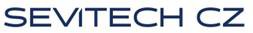 SEVITECH CZ s.r.o.XxxxxxxxxAttention:This e-mail and its attachments might contain confidential information. Any unauthorized reproduction or use of its contents is strictly prohibited. If you have received this e-mail by mistake please notify the sender and delete this e- mail. The sender therefore does not accept liability for any errors nor any loss or damage from receipt this e-mail. Please consider the environment before printing this e-mail.From: xxxSent: čtvrtek 30. března 2023 13:06To: xxxSubject: FW: Objednávka č. 3610004359 Dobrý den,stále od Vás nemáme potvrzenou výše uvedenou objednávku odeslanou dne 20.3.2023.Z důvodu povinnosti uveřejňovat veškeré smlouvy v hodnotě nad 50 tis. Kč bez DPH v Registru smluv vyplývající ze zákona č. 340/2015 Sb., Vás žádáme o zaslání potvrzené objednávky, aby bylo prokazatelné uzavření smluvního vztahu.Děkuji a přeji hezký denxxxFrom: xxxSent: Monday, March 20, 2023 10:24 AMTo:xxxCcxxxSubject: Objednávka č. 3610004359 Dobrý den,přílohou Vám zasíláme výše uvedenou objednávku.Vzhledem k povinnosti uveřejňovat veškeré smlouvy v hodnotě nad 50 tis. Kč bez DPH v Registru smluv vyplývající ze zákona č. 340/2015 Sb., Vás žádámeo potvrzení objednávky, a to nejlépe zasláním skenu objednávky podepsané za Vaši stranu osobou k tomu oprávněnou tak, aby bylo prokazatelnéuzavření smluvního vztahu. Uveřejnění v souladu se zákonem zajistí objednatel - Národní agentura pro komunikační a informační technologie, s.p.S pozdravem a přáním příjemného dnexxx